Wood Fireplace Buying GuideBuying a wood fireplace is a permanent decision that can’t be easily changed– so ensuring the right fireplace gets installed is very important.  To help with your decision, Maple Mtn Fireplace has prepared some information that every new wood fireplace customer should know.Why heat with a wood fireplace?There are many benefits to heating with a new efficient wood fireplace from Maple Mtn Fireplace.  Some benefits of today’s newer efficient wood fireplaces (compared to traditional brick fireplaces) include:Radiant heat: Wood inserts generate a nice, warm heat Power independent: No power, no problem (only the blower will not work)Energy independence: No more reliance on fossil fuelsEnvironmentally friendly:  New wood inserts are carbon neutral – they do not contribute to global warming.Overnight burns: Most Maple Mtn Fireplace wood fireplaces maintain heat output for over 8 hours allowing for a good night’s sleep.Are all wood fireplaces heater-rated?No – some wood fireplaces are more decorative and therefore do not generate a lot of heat.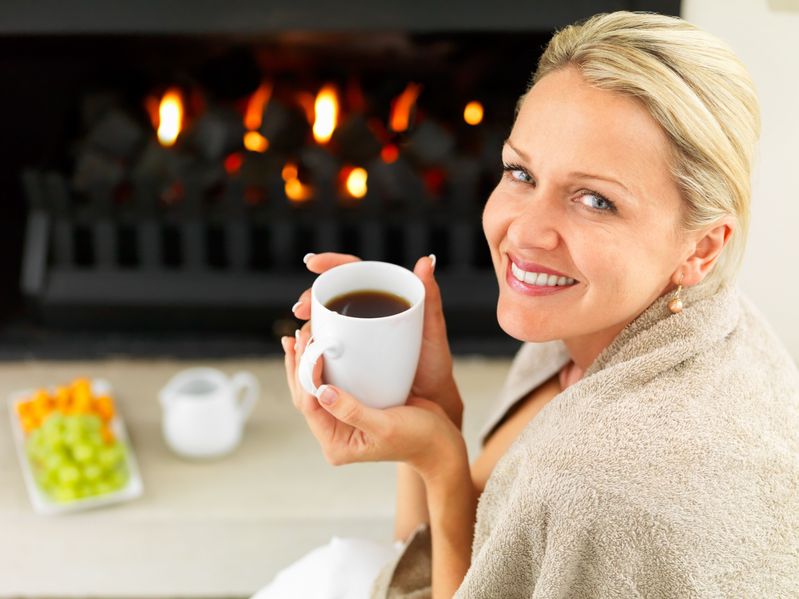 Can we have both?Yes – a wood fireplace that has both an air-tight glass door and a screen door option can be a heater and a non-heater.  Some wood fireplaces even have hideaway glass and screen doors. Do all wood fireplaces have glass doors?No – some wood fireplaces can be installed without glass doors providing more of a traditional masonry style look.Can a wood fireplace be converted to gas / propane at a later date?Some wood fireplaces can accommodate a ‘gas logset’ at a later date.How much do wood fireplaces cost?A wood fireplace will cost anywhere from $2,500 - $7,000.  A wood fireplace fully installed (fireplace, venting, labour, taxes….) typically costs between $4,500 to $10,000.  These prices do not include finishing costs which can range from simple drywall (~$1,000) – to decorative marble or stone ($5,000+?).  Maple Mtn Fireplace provides a wide variety of fireplaces to suit all budgets.Are monthly payments available?Yes, we offer 12 month no interest financing. How long does it take to get a fireplace installed?Once a customer decides on a fireplace, a number of things begin to happen.  From technical reviews, site visits, ordering & staging, dealing with mother nature and schedules - we recommend that a customer make a decision on what fireplace they would like installed at least 2 months prior to the desired installation date.  Once a decision has been made, Maple Mtn Fireplace will ensure the fireplace is ordered and placed in a clean & safe environment so that no construction delay will occur due to product back orders (unfortunately – very common in the industry).  Please note – fireplace manufacturers DO experience back orders on a regular basis – this is an unfortunate reality of the industry.Building PermitsMost cities require a building permit for a solid fuel (ie wood) appliance.  A building permit helps protects the home owner.  The home owner is required to obtain permits but Maple Mtn Fireplace will help with any information needed to prepare your building permit package if you would like.Benefits of EPA (efficient) Wood AppliancesBenefits of today’s newer efficient wood-burning appliances include: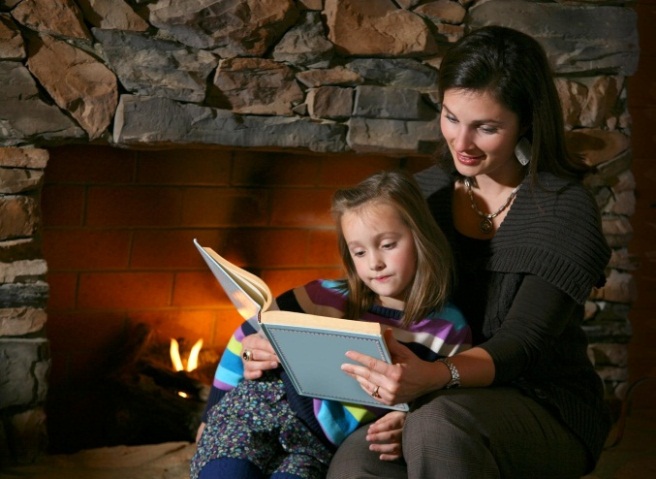 Approximately thirty percent more efficient than older models (ie – use 30%+ less wood to generate equivalent heat)EPA units burn the smoke before it leaves the firebox releasing more of the energy in the wood to the house.  This results in higher efficiency and less air pollution.Less smoke in the flue gas means less creosote (which is condensed smoke) in your chimney.  Using an advanced technology wood stove reduces maintenance costs because your chimney will need sweeping less often. The chimney deposits that do accumulate are much less combustible, which greatly reduces the chance of having a dangerous chimney fire.Customers often prefer the look of an EPA fire than standard combustion, as the full window can be taken up in flamesLow clearances allow some appliances to be installed near combustible materialsLong overnight burn times without having to reload the stoveDowndraft RiskSmoke generated from a wood fire uses gravity to escape into a chimney.  There is a risk with all wood appliances that smoke does not escape 100% up the chimney.  Homes that are more energy efficient, basement installations, fireplaces with outside chimneys and wood burning during a warmer or more humid day are at higher risk.  Because downdraft is a result of home and environmental issues, Maple Mtn Fireplace (or anyone) cannot guarantee that all smoke from a wood fire escapes 100% outside. Can my wood fireplace be recessed into a wall?Yes.  A wood fireplace can be recessed into a ‘bump-out’ ensuring that the front is flush with an inside wall.  HOWEVER, before building the bump out, it is critical that the exact fireplace be chosen and that an on-site visit with a Maple Mtn Fireplace technician have taken place to ensure proper depth, width and height be taken into account.  Often, the bump-out needs to be much larger than the fireplace itself in order to accommodate outside air, a lower-level fireplace, and / or minimum clearance to combustible materials (especially on the height).Decorative Chase TopIn order to ensure adequate draft, a wood chimney needs to be vented above a roofline.  Some customers choose to ‘box in’ the stainless steel chimney in order to provide a nicer finish.  If you plan on boxing in the chimney (also called a chase) – there are a number of critical factors that need to be taken into account.  It is very important that you choose the exact wood appliances, and work closely with Maple Mtn Fireplace on the sizing, height as well as insulation requirements should your venting be chased.  Because of the complications that can arise, Maple Mtn Fireplace has created a convenient handout for our contractors and customers in order to ensure the chase is appropriate for the chosen appliances.Can my contractor install a Maple Mtn Fireplace fireplace?Yes.  Maple Mtn Fireplace can provide you the appliance if you have a licensed contractor who can install the fireplace.  However: should a warranty or service issue arise, it is the RESPONSIBILITY of the contractor who installed the fireplace to diagnose, fix, and provide warranty support (if any).Is all fireplace venting created equal?Some venting is more expensive (higher quality) than others.  The wood venting recommended by Maple Mtn Fireplace has one of the longest warranties, is made of the thickest stainless steel, has some of the lower clearance to combustibles (smaller holes in roof, walls) and is light (will not sag over time).  In addition, this professional grade chimney has dozens of specialty parts (steel roof flashings, specialty wall supports…) that ensures that our technicians have the right parts for your installation.  Once a fireplace is installed, it is important that the venting lasts a lifetime – as getting access to it after a fireplace is fully finished, is a very difficult thing to do. Will my fireplace blower be loud?Yes. Any blower that is not kept on low will be loud.BBQ Line & Complimentary ProductsIf we are installing a fireplace, you may be interested in having Maple Mtn Fireplace install a propane or gas line for your existing (or new) BBQ.  It is inexpensive to run a gas line while our technicians are already on-site.  In addition, if you are looking for a BBQ, other fireplace, or various accessories that will make your appliance more enjoyable (visit www.friendlyfires.ca for a complete listing), we offer quantity discounts should we be able to deliver both items on the same day.How high will my wood chimney extend beyond my roof?This is an important measurement to consider and may influence the location of your appliance.  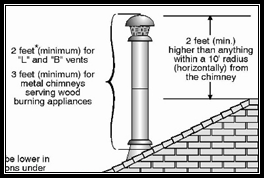 *measurement taken from bottom of chimney capMany appliances also have minimum (and maximum) chimney heights.  Therefore, it is possible that in a single-floor installation, a chimney will still extend very high above a roofline.Why Maple Mtn Fireplace?There are many great fireplace companies in our industry.  We hope you chose us for our people.  Should you choose to proceed with Maple Mtn Fireplace, our Sales Associates will make sure to understand the main things we can do to ensure you remain satisfied with our relationship.  This information will be shared with our sales team, technicians, service department as well as our administration team to help meet and exceed your expectations every step of the way.  Other great reasons why our customers return for our high level of service include:Maple Mtn Fireplace 100% price match guarantee ensures you are making a wise investmentAfter installation, we will show you how to operate the fireplace and answer any of your questionsWe treat your home like our home: We only use certified full-time licensed fireplace installers.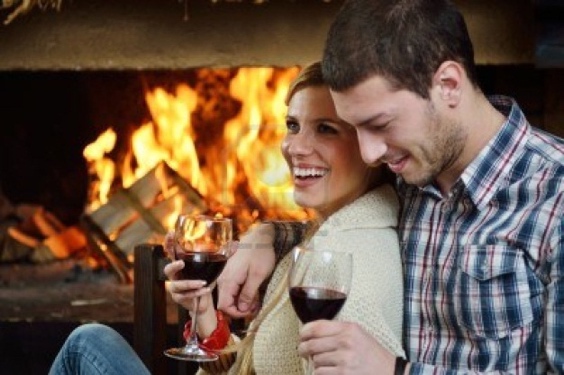 Maple Mtn Fireplace has a full-time in-house service departmentOur technicians are clean, personable & certified trainedMaple Mtn Fireplace is 100% covered by liability and Workers Comp insurance.  Any contactor who is not covered and gets injured in a home could go against the home policy. Experience: We have been in business for over 25 years and have installed and serviced thousands of fireplaces.We are completely automated, and therefore retain customer information (including installation pictures, appliance serial numbers, etc…) for years and years to comeAfter any fireplace purchase, you automatically get enrolled in the Maple Mtn Fireplace Customer Preferred Program – offering you valuable discounts on your future service, fireplace, BBQ or hot tub purchases.We focus and care: Maple Mtn Fireplace is your fireplace specialistDon’t take our word for it – feel free to browse comments from some of our customers on Google!We hope you become a member of our family.The Maple Mtn Fireplace TeamIf chimney more than 10’ horizontal from peakIf chimney more than 10’ horizontal from peakPitch of RoofHeight above Roof*12/1212’10/1210.5’8/129’6/127’4/125.5’